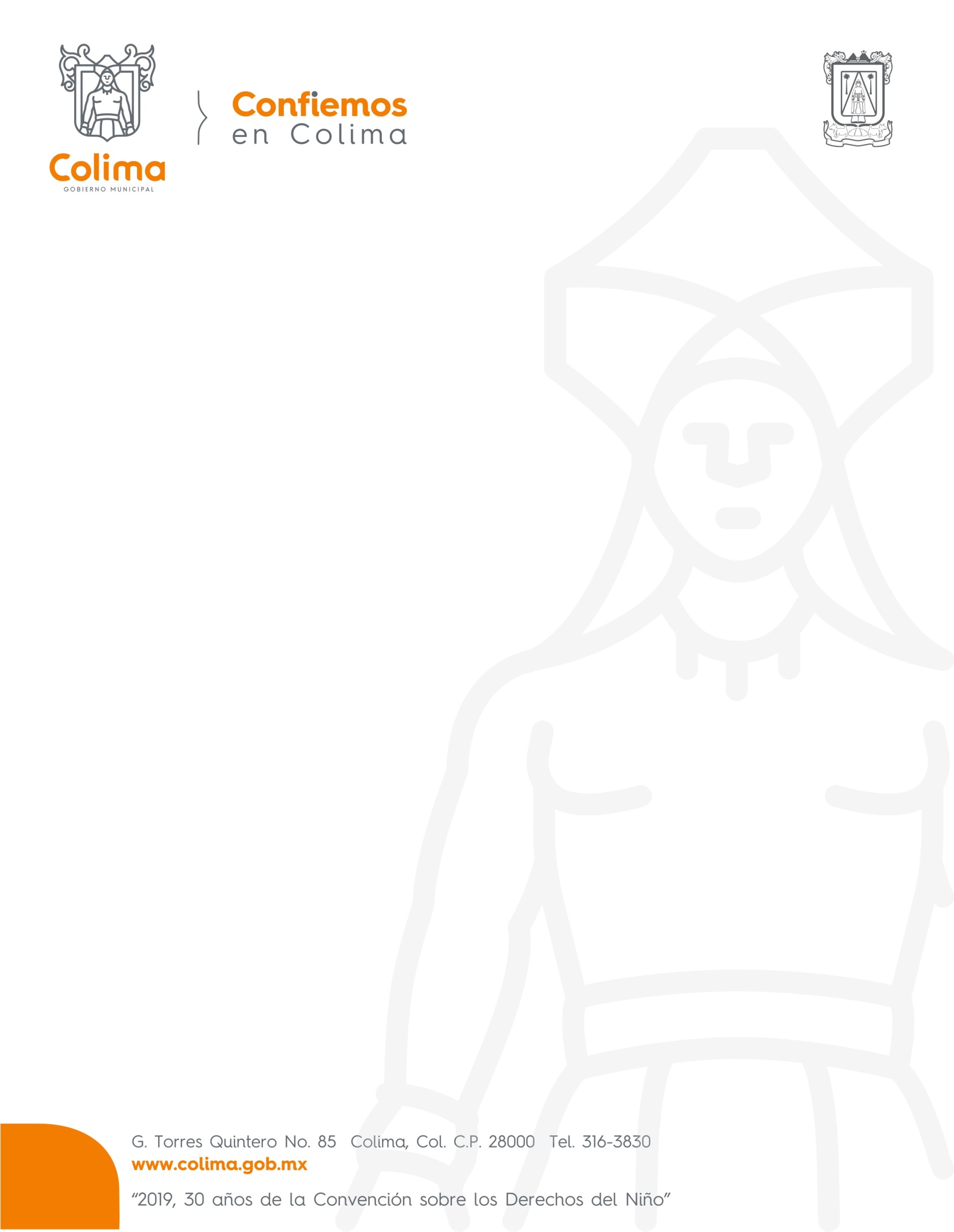 INFORME DE ACTIVIDADES DEL PRESIDENTE MUNICIPALC.P. LEONCIO ALFONSO MORAN SANCHEZ DEL DIA 9 AL 20 DE OCTUBRE DEL AÑO 2019Presidí  Sesión Ordinaria de Cabildo el 9 de octubre y  dos sesiones extraordinarias el día 15 de octubre.Recibí al Secretario General de Gobierno, Lic. Arnoldo Ochoa;Atendí  a la Sra. Rosalba Lara Ambrosio; Recibí al Sr Miguel Lombera y colectivo de la zona de tolerancia;Sostuve reunión con al Secretario de Fomento Económico, Walter Oldemburg; Atendí al dirigente de la CMIC, Sr. Carlos Maldonado; Recibí a los representantes de Bruno Donamor; Me reuní con el Presidente de la Unión de Asociaciones de Charros, Víctor  Chávez; Atendí al Ing. Octavio Grajeda, delegado del INEGI.	Asistí a la inauguración del Congreso Mundial de la Infancia en la Facultad de Ciencias Políticas de la Universidad de Colima; Visité el ISENCO de Cuauhtémoc; Asistí a una reunión de prevención del delito; Acudí a la 2ª Asamblea General Ordinaria del INFFECOL;Estuve en  la inauguración del Congreso de Alcohólicos Anónimos; Me reuní con el Gobernador del Estado, en casa de Gobierno; Asistí a la instalación del Cabildo joven; Acudí a la inauguración de la Paralimpiada Nacional 2019; Asistí al evento de rescate de espacios públicos en la Quinta del Tivoli;Asistí a la reta de futbol con los ganadores del torneo cascarita organizado por Instituto Municipal de la Juventud yPresidí la entrega de zapatos escolares a niñas y niños del Municipio de Colima.